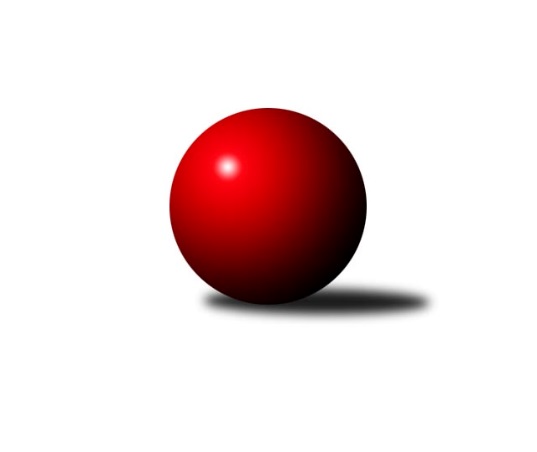 Č.19Ročník 2022/2023	27.5.2024 Divize AS 2022/2023Statistika 19. kolaTabulka družstev:		družstvo	záp	výh	rem	proh	skore	sety	průměr	body	plné	dorážka	chyby	1.	TJ Radlice A	18	14	1	3	93.0 : 51.0 	(126.0 : 90.0)	2590	29	1773	818	34.2	2.	KK Konstruktiva Praha B	17	13	1	3	90.5 : 45.5 	(126.5 : 77.5)	2589	27	1766	822	24.6	3.	KK Kosmonosy B	19	13	0	6	91.0 : 61.0 	(126.5 : 101.5)	2583	26	1774	809	31.3	4.	TJ Sparta Kutná Hora A	19	10	3	6	85.0 : 67.0 	(126.5 : 101.5)	2568	23	1750	818	27.9	5.	TJ Sokol Praha-Vršovice A	19	11	0	8	85.0 : 67.0 	(126.0 : 102.0)	2534	22	1749	785	34.7	6.	TJ Neratovice	18	10	0	8	76.5 : 67.5 	(101.5 : 114.5)	2497	20	1739	758	40.1	7.	TJ Sokol Benešov B	19	9	0	10	77.0 : 75.0 	(121.5 : 106.5)	2576	18	1772	805	33.7	8.	AC Sparta Praha A	20	9	0	11	74.5 : 85.5 	(114.0 : 126.0)	2501	18	1737	764	42.8	9.	KK Vlašim A	18	7	2	9	68.0 : 76.0 	(100.5 : 115.5)	2553	16	1751	802	36.2	10.	TJ AŠ Mladá Boleslav	18	7	1	10	57.5 : 86.5 	(96.5 : 119.5)	2523	15	1748	774	42.6	11.	SK Meteor Praha A	18	6	0	12	63.0 : 81.0 	(96.0 : 120.0)	2461	12	1724	737	44.7	12.	TJ Sokol Brandýs n. L. A	18	5	2	11	61.0 : 83.0 	(99.0 : 117.0)	2524	12	1746	777	37.9	13.	TJ Astra A	18	5	2	11	58.0 : 86.0 	(93.5 : 122.5)	2497	12	1759	738	47.9	14.	SK Meteor Praha B	19	4	0	15	52.0 : 100.0 	(94.0 : 134.0)	2432	8	1721	711	43.9Tabulka doma:		družstvo	záp	výh	rem	proh	skore	sety	průměr	body	maximum	minimum	1.	KK Kosmonosy B	9	9	0	0	57.0 : 15.0 	(69.5 : 38.5)	2763	18	2868	2697	2.	TJ Sokol Praha-Vršovice A	9	8	0	1	56.5 : 15.5 	(76.0 : 32.0)	2521	16	2607	2469	3.	KK Konstruktiva Praha B	9	8	0	1	56.0 : 16.0 	(76.0 : 32.0)	2721	16	2783	2658	4.	TJ Sokol Benešov B	12	8	0	4	59.5 : 36.5 	(85.5 : 58.5)	2579	16	2697	2467	5.	TJ Radlice A	8	7	0	1	47.0 : 17.0 	(62.5 : 33.5)	2514	14	2638	2337	6.	KK Vlašim A	10	6	2	2	49.5 : 30.5 	(63.0 : 57.0)	2616	14	2686	2569	7.	TJ Sparta Kutná Hora A	9	5	2	2	46.0 : 26.0 	(62.5 : 45.5)	2765	12	2917	2637	8.	TJ AŠ Mladá Boleslav	9	6	0	3	40.0 : 32.0 	(58.5 : 49.5)	2494	12	2558	2420	9.	AC Sparta Praha A	10	6	0	4	44.5 : 35.5 	(64.0 : 56.0)	2585	12	2646	2526	10.	TJ Neratovice	8	5	0	3	39.5 : 24.5 	(48.5 : 47.5)	2550	10	2624	2462	11.	TJ Sokol Brandýs n. L. A	9	4	1	4	36.0 : 36.0 	(54.0 : 54.0)	2463	9	2529	2342	12.	SK Meteor Praha B	10	4	0	6	38.0 : 42.0 	(58.0 : 62.0)	2506	8	2586	2438	13.	TJ Astra A	8	3	1	4	32.0 : 32.0 	(50.0 : 46.0)	2529	7	2601	2422	14.	SK Meteor Praha A	9	3	0	6	35.0 : 37.0 	(54.0 : 54.0)	2520	6	2573	2444Tabulka venku:		družstvo	záp	výh	rem	proh	skore	sety	průměr	body	maximum	minimum	1.	TJ Radlice A	10	7	1	2	46.0 : 34.0 	(63.5 : 56.5)	2599	15	2777	2453	2.	KK Konstruktiva Praha B	8	5	1	2	34.5 : 29.5 	(50.5 : 45.5)	2584	11	2714	2412	3.	TJ Sparta Kutná Hora A	10	5	1	4	39.0 : 41.0 	(64.0 : 56.0)	2549	11	2687	2321	4.	TJ Neratovice	10	5	0	5	37.0 : 43.0 	(53.0 : 67.0)	2491	10	2669	2303	5.	KK Kosmonosy B	10	4	0	6	34.0 : 46.0 	(57.0 : 63.0)	2563	8	2777	2454	6.	SK Meteor Praha A	9	3	0	6	28.0 : 44.0 	(42.0 : 66.0)	2470	6	2767	2244	7.	AC Sparta Praha A	10	3	0	7	30.0 : 50.0 	(50.0 : 70.0)	2509	6	2666	2381	8.	TJ Sokol Praha-Vršovice A	10	3	0	7	28.5 : 51.5 	(50.0 : 70.0)	2535	6	2712	2435	9.	TJ Astra A	10	2	1	7	26.0 : 54.0 	(43.5 : 76.5)	2494	5	2641	2342	10.	TJ Sokol Brandýs n. L. A	9	1	1	7	25.0 : 47.0 	(45.0 : 63.0)	2532	3	2608	2400	11.	TJ AŠ Mladá Boleslav	9	1	1	7	17.5 : 54.5 	(38.0 : 70.0)	2526	3	2716	2331	12.	TJ Sokol Benešov B	7	1	0	6	17.5 : 38.5 	(36.0 : 48.0)	2576	2	2760	2459	13.	KK Vlašim A	8	1	0	7	18.5 : 45.5 	(37.5 : 58.5)	2545	2	2647	2440	14.	SK Meteor Praha B	9	0	0	9	14.0 : 58.0 	(36.0 : 72.0)	2424	0	2635	2246Tabulka podzimní části:		družstvo	záp	výh	rem	proh	skore	sety	průměr	body	doma	venku	1.	TJ Radlice A	13	11	1	1	73.0 : 31.0 	(93.0 : 63.0)	2630	23 	6 	0 	0 	5 	1 	1	2.	KK Konstruktiva Praha B	13	10	1	2	67.5 : 36.5 	(95.5 : 60.5)	2618	21 	5 	0 	1 	5 	1 	1	3.	KK Kosmonosy B	13	9	0	4	66.0 : 38.0 	(90.0 : 66.0)	2620	18 	7 	0 	0 	2 	0 	4	4.	TJ Sokol Benešov B	13	8	0	5	61.0 : 43.0 	(88.5 : 67.5)	2591	16 	7 	0 	2 	1 	0 	3	5.	TJ Neratovice	13	8	0	5	55.5 : 48.5 	(70.5 : 85.5)	2533	16 	4 	0 	2 	4 	0 	3	6.	TJ Sparta Kutná Hora A	13	5	3	5	50.0 : 54.0 	(79.5 : 76.5)	2543	13 	3 	2 	2 	2 	1 	3	7.	TJ AŠ Mladá Boleslav	13	6	1	6	46.5 : 57.5 	(69.5 : 86.5)	2483	13 	5 	0 	2 	1 	1 	4	8.	TJ Sokol Praha-Vršovice A	13	6	0	7	52.0 : 52.0 	(81.0 : 75.0)	2534	12 	4 	0 	1 	2 	0 	6	9.	KK Vlašim A	13	4	2	7	48.0 : 56.0 	(77.0 : 79.0)	2536	10 	4 	2 	2 	0 	0 	5	10.	AC Sparta Praha A	13	5	0	8	45.5 : 58.5 	(75.0 : 81.0)	2520	10 	3 	0 	3 	2 	0 	5	11.	SK Meteor Praha A	13	4	0	9	42.0 : 62.0 	(67.0 : 89.0)	2489	8 	1 	0 	4 	3 	0 	5	12.	TJ Astra A	13	3	2	8	41.0 : 63.0 	(68.5 : 87.5)	2505	8 	2 	1 	3 	1 	1 	5	13.	TJ Sokol Brandýs n. L. A	13	3	2	8	40.0 : 64.0 	(68.0 : 88.0)	2522	8 	3 	1 	2 	0 	1 	6	14.	SK Meteor Praha B	13	3	0	10	40.0 : 64.0 	(69.0 : 87.0)	2430	6 	3 	0 	4 	0 	0 	6Tabulka jarní části:		družstvo	záp	výh	rem	proh	skore	sety	průměr	body	doma	venku	1.	TJ Sparta Kutná Hora A	6	5	0	1	35.0 : 13.0 	(47.0 : 25.0)	2662	10 	2 	0 	0 	3 	0 	1 	2.	TJ Sokol Praha-Vršovice A	6	5	0	1	33.0 : 15.0 	(45.0 : 27.0)	2526	10 	4 	0 	0 	1 	0 	1 	3.	KK Kosmonosy B	6	4	0	2	25.0 : 23.0 	(36.5 : 35.5)	2576	8 	2 	0 	0 	2 	0 	2 	4.	AC Sparta Praha A	7	4	0	3	29.0 : 27.0 	(39.0 : 45.0)	2482	8 	3 	0 	1 	1 	0 	2 	5.	KK Konstruktiva Praha B	4	3	0	1	23.0 : 9.0 	(31.0 : 17.0)	2568	6 	3 	0 	0 	0 	0 	1 	6.	TJ Radlice A	5	3	0	2	20.0 : 20.0 	(33.0 : 27.0)	2483	6 	1 	0 	1 	2 	0 	1 	7.	KK Vlašim A	5	3	0	2	20.0 : 20.0 	(23.5 : 36.5)	2592	6 	2 	0 	0 	1 	0 	2 	8.	TJ Sokol Brandýs n. L. A	5	2	0	3	21.0 : 19.0 	(31.0 : 29.0)	2514	4 	1 	0 	2 	1 	0 	1 	9.	TJ Neratovice	5	2	0	3	21.0 : 19.0 	(31.0 : 29.0)	2445	4 	1 	0 	1 	1 	0 	2 	10.	SK Meteor Praha A	5	2	0	3	21.0 : 19.0 	(29.0 : 31.0)	2381	4 	2 	0 	2 	0 	0 	1 	11.	TJ Astra A	5	2	0	3	17.0 : 23.0 	(25.0 : 35.0)	2499	4 	1 	0 	1 	1 	0 	2 	12.	TJ AŠ Mladá Boleslav	5	1	0	4	11.0 : 29.0 	(27.0 : 33.0)	2566	2 	1 	0 	1 	0 	0 	3 	13.	TJ Sokol Benešov B	6	1	0	5	16.0 : 32.0 	(33.0 : 39.0)	2553	2 	1 	0 	2 	0 	0 	3 	14.	SK Meteor Praha B	6	1	0	5	12.0 : 36.0 	(25.0 : 47.0)	2467	2 	1 	0 	2 	0 	0 	3 Zisk bodů pro družstvo:		jméno hráče	družstvo	body	zápasy	v %	dílčí body	sety	v %	1.	Josef Kašpar 	TJ Radlice A 	15	/	18	(83%)	28.5	/	36	(79%)	2.	Zbyněk Vilímovský 	TJ Sokol Praha-Vršovice A 	15	/	19	(79%)	25.5	/	38	(67%)	3.	Vladimír Holý 	TJ Sparta Kutná Hora A 	14	/	19	(74%)	25.5	/	38	(67%)	4.	Ladislav Hlaváček 	KK Vlašim A 	13.5	/	18	(75%)	23	/	36	(64%)	5.	Karel Křenek 	TJ Sokol Brandýs n. L. A 	13	/	16	(81%)	22	/	32	(69%)	6.	Filip Bajer 	KK Kosmonosy B 	13	/	19	(68%)	27	/	38	(71%)	7.	Jakub Wrzecionko 	KK Konstruktiva Praha B 	12	/	15	(80%)	22.5	/	30	(75%)	8.	Petr Šteiner 	TJ Neratovice 	12	/	16	(75%)	22	/	32	(69%)	9.	Jiří Kočí 	TJ Sokol Benešov B 	12	/	17	(71%)	22	/	34	(65%)	10.	Miloslav Rychetský 	TJ Sokol Brandýs n. L. A 	12	/	17	(71%)	21	/	34	(62%)	11.	Martin Boháč 	SK Meteor Praha A 	12	/	17	(71%)	20.5	/	34	(60%)	12.	Radek Tajč 	KK Kosmonosy B 	12	/	17	(71%)	20	/	34	(59%)	13.	Petr Hartina 	AC Sparta Praha A 	12	/	18	(67%)	22	/	36	(61%)	14.	Miloš Beneš ml.	TJ Radlice A 	12	/	18	(67%)	21	/	36	(58%)	15.	Břetislav Vystrčil 	KK Kosmonosy B 	12	/	18	(67%)	20.5	/	36	(57%)	16.	Václav Klička 	AC Sparta Praha A 	12	/	18	(67%)	20	/	36	(56%)	17.	Michal Ostatnický 	KK Konstruktiva Praha B 	11.5	/	17	(68%)	25	/	34	(74%)	18.	David Kašpar 	TJ Radlice A 	11	/	15	(73%)	20	/	30	(67%)	19.	Ctirad Dudycha 	SK Meteor Praha B 	11	/	16	(69%)	19	/	32	(59%)	20.	Jiří Jabůrek 	TJ Sokol Praha-Vršovice A 	11	/	17	(65%)	23	/	34	(68%)	21.	Jaroslav Pleticha st.	KK Konstruktiva Praha B 	11	/	17	(65%)	22	/	34	(65%)	22.	Věroslav Řípa 	KK Kosmonosy B 	11	/	19	(58%)	23	/	38	(61%)	23.	Jan Kvapil 	TJ Neratovice 	10	/	12	(83%)	17	/	24	(71%)	24.	Zdeněk Rajchman 	TJ Sparta Kutná Hora A 	10	/	16	(63%)	17.5	/	32	(55%)	25.	Emilie Somolíková 	KK Konstruktiva Praha B 	10	/	17	(59%)	22	/	34	(65%)	26.	Václav Tůma 	KK Vlašim A 	10	/	17	(59%)	21	/	34	(62%)	27.	Ladislav Kalous 	TJ Sokol Benešov B 	10	/	17	(59%)	18	/	34	(53%)	28.	Josef Dotlačil 	KK Vlašim A 	10	/	17	(59%)	16.5	/	34	(49%)	29.	Pavel Plachý 	SK Meteor Praha A 	10	/	18	(56%)	20.5	/	36	(57%)	30.	Dušan Dvořák 	TJ Sokol Benešov B 	10	/	18	(56%)	19	/	36	(53%)	31.	Jaroslav Dryák 	TJ Astra A 	10	/	18	(56%)	17	/	36	(47%)	32.	Dušan Hrčkulák 	TJ Sparta Kutná Hora A 	10	/	19	(53%)	20	/	38	(53%)	33.	Jiří Rejthárek 	TJ Sokol Praha-Vršovice A 	9.5	/	15	(63%)	16	/	30	(53%)	34.	Václav Sommer 	TJ Sokol Brandýs n. L. A 	9	/	12	(75%)	19	/	24	(79%)	35.	Radek Fiala 	TJ Astra A 	9	/	13	(69%)	18	/	26	(69%)	36.	Pavel Horáček ml.	TJ AŠ Mladá Boleslav  	9	/	16	(56%)	16	/	32	(50%)	37.	Petr Brabenec 	TJ Sokol Benešov B 	9	/	18	(50%)	21	/	36	(58%)	38.	Jiří Neumajer 	AC Sparta Praha A 	9	/	20	(45%)	17	/	40	(43%)	39.	Roman Přeučil 	TJ Sokol Praha-Vršovice A 	8.5	/	15	(57%)	14.5	/	30	(48%)	40.	Jiří Kadleček 	KK Vlašim A 	8.5	/	18	(47%)	13.5	/	36	(38%)	41.	Petr Neumajer 	AC Sparta Praha A 	8.5	/	19	(45%)	15	/	38	(39%)	42.	Leoš Vobořil 	TJ Sparta Kutná Hora A 	8	/	8	(100%)	14	/	16	(88%)	43.	Michal Hrčkulák 	TJ Sparta Kutná Hora A 	8	/	8	(100%)	13	/	16	(81%)	44.	Milan Mikulášek 	SK Meteor Praha A 	8	/	12	(67%)	12	/	24	(50%)	45.	Ludmila Johnová 	KK Konstruktiva Praha B 	8	/	14	(57%)	17	/	28	(61%)	46.	Jindřich Sahula 	SK Meteor Praha A 	8	/	16	(50%)	17	/	32	(53%)	47.	Ondrej Troják 	KK Kosmonosy B 	8	/	16	(50%)	15	/	32	(47%)	48.	Eva Václavková 	KK Konstruktiva Praha B 	8	/	16	(50%)	12	/	32	(38%)	49.	Petr Červ 	TJ Sokol Benešov B 	8	/	17	(47%)	19	/	34	(56%)	50.	Petr Palaštuk 	TJ AŠ Mladá Boleslav  	8	/	17	(47%)	18	/	34	(53%)	51.	Marek Červ 	TJ Sokol Benešov B 	8	/	17	(47%)	15.5	/	34	(46%)	52.	Milan Komorník 	TJ Radlice A 	7	/	14	(50%)	18	/	28	(64%)	53.	Antonín Krejza 	TJ Sokol Praha-Vršovice A 	7	/	14	(50%)	16	/	28	(57%)	54.	Pavel Grygar 	TJ Sokol Praha-Vršovice A 	7	/	14	(50%)	15	/	28	(54%)	55.	Petr Horáček 	TJ AŠ Mladá Boleslav  	7	/	14	(50%)	12	/	28	(43%)	56.	Rostislav Kašpar 	TJ Radlice A 	7	/	17	(41%)	19	/	34	(56%)	57.	Petr Seidl 	TJ Astra A 	7	/	17	(41%)	17	/	34	(50%)	58.	David Dittrich 	SK Meteor Praha B 	7	/	17	(41%)	15.5	/	34	(46%)	59.	Eva Dvorská 	TJ Neratovice 	7	/	17	(41%)	14	/	34	(41%)	60.	Pavel Palaštuk 	TJ AŠ Mladá Boleslav  	7	/	18	(39%)	18	/	36	(50%)	61.	Jiří Barbora 	TJ Sparta Kutná Hora A 	7	/	19	(37%)	20.5	/	38	(54%)	62.	Jiří Novotný 	SK Meteor Praha B 	7	/	19	(37%)	15	/	38	(39%)	63.	Michal Horáček 	TJ AŠ Mladá Boleslav  	6.5	/	15	(43%)	13	/	30	(43%)	64.	Pavel Novák 	SK Meteor Praha B 	6	/	11	(55%)	14	/	22	(64%)	65.	Jan Meščan 	TJ Neratovice 	6	/	12	(50%)	7.5	/	24	(31%)	66.	Josef Trnka 	TJ Neratovice 	6	/	15	(40%)	12	/	30	(40%)	67.	Jaroslav Kourek 	TJ Radlice A 	6	/	15	(40%)	9.5	/	30	(32%)	68.	Jakub Vodička 	TJ Astra A 	6	/	16	(38%)	18	/	32	(56%)	69.	Marek Náhlovský 	KK Kosmonosy B 	6	/	16	(38%)	12.5	/	32	(39%)	70.	Ivo Steindl 	SK Meteor Praha A 	6	/	16	(38%)	11	/	32	(34%)	71.	Pavel Pavlíček 	AC Sparta Praha A 	6	/	20	(30%)	17	/	40	(43%)	72.	Petr Vacek 	TJ Neratovice 	5	/	9	(56%)	9	/	18	(50%)	73.	Vojtěch Krákora 	AC Sparta Praha A 	5	/	14	(36%)	12	/	28	(43%)	74.	František Čvančara 	TJ Sokol Brandýs n. L. A 	5	/	15	(33%)	12	/	30	(40%)	75.	Luboš Polanský 	SK Meteor Praha B 	5	/	16	(31%)	13	/	32	(41%)	76.	Pavel Kotek 	TJ Sokol Brandýs n. L. A 	5	/	17	(29%)	11	/	34	(32%)	77.	Petr Dus 	TJ Sparta Kutná Hora A 	4	/	7	(57%)	6	/	14	(43%)	78.	Pavel Janoušek 	TJ Radlice A 	4	/	7	(57%)	6	/	14	(43%)	79.	Jan Kozák 	TJ Neratovice 	4	/	9	(44%)	7	/	18	(39%)	80.	Luboš Soukup 	SK Meteor Praha B 	4	/	12	(33%)	10	/	24	(42%)	81.	Martin Šmejkal 	TJ Sokol Brandýs n. L. A 	4	/	12	(33%)	9	/	24	(38%)	82.	Tomáš Hroza 	TJ Astra A 	4	/	13	(31%)	4	/	26	(15%)	83.	Daniel Veselý 	TJ Astra A 	4	/	18	(22%)	10.5	/	36	(29%)	84.	Miroslav Burock 	TJ Neratovice 	3.5	/	12	(29%)	8	/	24	(33%)	85.	Miroslav Pessr 	KK Vlašim A 	3	/	4	(75%)	6.5	/	8	(81%)	86.	Jaroslav Pleticha ml.	KK Konstruktiva Praha B 	3	/	4	(75%)	4	/	8	(50%)	87.	Tereza Hrbková 	SK Meteor Praha A 	3	/	7	(43%)	7	/	14	(50%)	88.	Josef Cíla 	TJ AŠ Mladá Boleslav  	3	/	9	(33%)	7.5	/	18	(42%)	89.	Milan Černý 	KK Vlašim A 	3	/	16	(19%)	9.5	/	32	(30%)	90.	Tomáš Turnský 	TJ Astra A 	2	/	2	(100%)	4	/	4	(100%)	91.	Zuzana Edlmannová 	SK Meteor Praha A 	2	/	2	(100%)	3	/	4	(75%)	92.	Dušan Plocek 	TJ Neratovice 	2	/	2	(100%)	3	/	4	(75%)	93.	Miroslav Viktorin 	AC Sparta Praha A 	2	/	3	(67%)	5	/	6	(83%)	94.	Ondřej Majerčík 	KK Kosmonosy B 	2	/	3	(67%)	4	/	6	(67%)	95.	Martin Šmejkal 	TJ Sokol Praha-Vršovice A 	2	/	8	(25%)	9	/	16	(56%)	96.	Jiří Samolák 	TJ AŠ Mladá Boleslav  	2	/	9	(22%)	6	/	18	(33%)	97.	Marek Šveda 	TJ Astra A 	2	/	9	(22%)	5	/	18	(28%)	98.	Martin Šveda 	TJ Sokol Praha-Vršovice A 	2	/	10	(20%)	6	/	20	(30%)	99.	Ladislav Zahrádka 	SK Meteor Praha A 	2	/	15	(13%)	5	/	30	(17%)	100.	Michal Franc 	SK Meteor Praha B 	2	/	15	(13%)	2.5	/	30	(8%)	101.	Vladislav Pessr 	KK Vlašim A 	1	/	1	(100%)	2	/	2	(100%)	102.	Karel Hybš 	KK Konstruktiva Praha B 	1	/	1	(100%)	2	/	2	(100%)	103.	Lukáš Lehner 	TJ Radlice A 	1	/	1	(100%)	2	/	2	(100%)	104.	Josef Hladík 	TJ Sokol Praha-Vršovice A 	1	/	1	(100%)	1	/	2	(50%)	105.	Bohumír Kopecký 	TJ Sparta Kutná Hora A 	1	/	1	(100%)	1	/	2	(50%)	106.	Zdeněk Míka 	SK Meteor Praha B 	1	/	1	(100%)	1	/	2	(50%)	107.	Jindra Pokorná 	SK Meteor Praha B 	1	/	1	(100%)	1	/	2	(50%)	108.	Pavel Vojta 	KK Vlašim A 	1	/	1	(100%)	1	/	2	(50%)	109.	Pavel Holec 	TJ Sokol Brandýs n. L. A 	1	/	2	(50%)	3	/	4	(75%)	110.	Martin Dubský 	AC Sparta Praha A 	1	/	2	(50%)	3	/	4	(75%)	111.	Pavlína Říhová 	KK Kosmonosy B 	1	/	2	(50%)	2	/	4	(50%)	112.	Jan Vácha 	AC Sparta Praha A 	1	/	2	(50%)	1	/	4	(25%)	113.	Jaroslav Čermák 	TJ Sparta Kutná Hora A 	1	/	3	(33%)	4	/	6	(67%)	114.	Karel Drábek 	TJ Sokol Benešov B 	1	/	3	(33%)	3	/	6	(50%)	115.	David Dvořák 	TJ Sokol Benešov B 	1	/	3	(33%)	2	/	6	(33%)	116.	Bohumil Sedláček 	TJ AŠ Mladá Boleslav  	1	/	5	(20%)	4	/	10	(40%)	117.	Leoš Chalupa 	KK Vlašim A 	1	/	5	(20%)	2.5	/	10	(25%)	118.	Vlastimil Pírek 	KK Vlašim A 	1	/	6	(17%)	5	/	12	(42%)	119.	Jitka Drábková 	TJ Sokol Benešov B 	0	/	1	(0%)	1	/	2	(50%)	120.	František Tesař 	TJ Sparta Kutná Hora A 	0	/	1	(0%)	1	/	2	(50%)	121.	Jan Červenka 	AC Sparta Praha A 	0	/	1	(0%)	1	/	2	(50%)	122.	Miroslav Drábek 	TJ Sokol Benešov B 	0	/	1	(0%)	1	/	2	(50%)	123.	Michael Šepič 	SK Meteor Praha B 	0	/	1	(0%)	1	/	2	(50%)	124.	Ondřej Maňour 	TJ Radlice A 	0	/	1	(0%)	1	/	2	(50%)	125.	Zdeněk Boháč 	SK Meteor Praha B 	0	/	1	(0%)	1	/	2	(50%)	126.	Vladimíra Pavlatová 	AC Sparta Praha A 	0	/	1	(0%)	1	/	2	(50%)	127.	Lukáš Kotek 	TJ Sokol Brandýs n. L. A 	0	/	1	(0%)	1	/	2	(50%)	128.	Hana Barborová 	TJ Sparta Kutná Hora A 	0	/	1	(0%)	0	/	2	(0%)	129.	Zdeňka Vokolková 	TJ Sparta Kutná Hora A 	0	/	1	(0%)	0	/	2	(0%)	130.	Adam Janda 	TJ Sparta Kutná Hora A 	0	/	1	(0%)	0	/	2	(0%)	131.	Zdeněk Horváth 	TJ AŠ Mladá Boleslav  	0	/	1	(0%)	0	/	2	(0%)	132.	Miroslav Šostý 	SK Meteor Praha A 	0	/	1	(0%)	0	/	2	(0%)	133.	Zdeněk Cepl 	AC Sparta Praha A 	0	/	1	(0%)	0	/	2	(0%)	134.	Hana Kovářová 	KK Konstruktiva Praha B 	0	/	1	(0%)	0	/	2	(0%)	135.	Radek Horák 	TJ AŠ Mladá Boleslav  	0	/	2	(0%)	1	/	4	(25%)	136.	Vladimír Dvořák 	SK Meteor Praha B 	0	/	2	(0%)	1	/	4	(25%)	137.	Jaroslava Fukačová 	TJ Neratovice 	0	/	2	(0%)	1	/	4	(25%)	138.	Jan Kamín 	TJ Radlice A 	0	/	2	(0%)	1	/	4	(25%)	139.	Ivan Hrbek 	SK Meteor Praha A 	0	/	2	(0%)	0	/	4	(0%)	140.	Jan Urban 	KK Vlašim A 	0	/	2	(0%)	0	/	4	(0%)	141.	Martin Povolný 	SK Meteor Praha A 	0	/	2	(0%)	0	/	4	(0%)	142.	František Pícha 	KK Vlašim A 	0	/	2	(0%)	0	/	4	(0%)	143.	Ladislav Sopr 	TJ Sokol Brandýs n. L. A 	0	/	3	(0%)	1	/	6	(17%)	144.	Jan Kocurek 	KK Kosmonosy B 	0	/	4	(0%)	2.5	/	8	(31%)	145.	Ivana Kopecká 	TJ Sparta Kutná Hora A 	0	/	5	(0%)	2	/	10	(20%)	146.	Daniel Brejcha 	TJ Sparta Kutná Hora A 	0	/	5	(0%)	2	/	10	(20%)	147.	Vladimír Sommer 	TJ Sokol Brandýs n. L. A 	0	/	12	(0%)	0	/	24	(0%)Průměry na kuželnách:		kuželna	průměr	plné	dorážka	chyby	výkon na hráče	1.	TJ Sparta Kutná Hora, 1-4	2726	1837	888	26.8	(454.4)	2.	KK Kosmonosy, 3-6	2706	1850	856	33.0	(451.1)	3.	KK Konstruktiva Praha, 1-4	2609	1785	823	35.7	(434.9)	4.	Spartak Vlašim, 1-2	2590	1781	808	36.6	(431.7)	5.	Benešov, 1-4	2553	1757	796	35.9	(425.6)	6.	TJ Neratovice, 1-2	2547	1751	795	31.5	(424.5)	7.	Zahr. Město, 1-2	2538	1772	765	40.0	(423.1)	8.	Meteor, 1-2	2521	1741	779	35.4	(420.2)	9.	Mladá Boleslav, 1-2	2482	1739	742	48.1	(413.8)	10.	Vršovice, 1-2	2457	1721	736	42.3	(409.6)	11.	Brandýs 1-2, 1-2	2451	1691	759	35.7	(408.5)	12.	Karlov, 1-2	2432	1697	735	52.9	(405.4)Nejlepší výkony na kuželnách:TJ Sparta Kutná Hora, 1-4TJ Sparta Kutná Hora A	2917	18. kolo	Leoš Vobořil 	TJ Sparta Kutná Hora A	531	18. koloTJ Sparta Kutná Hora A	2871	16. kolo	Leoš Vobořil 	TJ Sparta Kutná Hora A	515	16. koloTJ Sparta Kutná Hora A	2834	6. kolo	Leoš Vobořil 	TJ Sparta Kutná Hora A	508	2. koloTJ Radlice A	2777	6. kolo	Dušan Hrčkulák 	TJ Sparta Kutná Hora A	505	6. koloKK Kosmonosy B	2777	2. kolo	Vladimír Holý 	TJ Sparta Kutná Hora A	504	18. koloSK Meteor Praha A	2767	10. kolo	Dušan Hrčkulák 	TJ Sparta Kutná Hora A	502	16. koloTJ Sparta Kutná Hora A	2750	10. kolo	Leoš Vobořil 	TJ Sparta Kutná Hora A	498	6. koloTJ Sparta Kutná Hora A	2748	4. kolo	Jiří Barbora 	TJ Sparta Kutná Hora A	497	8. koloTJ Sparta Kutná Hora A	2736	12. kolo	Leoš Vobořil 	TJ Sparta Kutná Hora A	496	12. koloTJ Sparta Kutná Hora A	2723	8. kolo	Ivo Steindl 	SK Meteor Praha A	494	10. koloKK Kosmonosy, 3-6KK Kosmonosy B	2868	12. kolo	Petr Červ 	TJ Sokol Benešov B	510	18. koloKK Kosmonosy B	2840	10. kolo	Petr Brabenec 	TJ Sokol Benešov B	507	18. koloKK Kosmonosy B	2792	18. kolo	Radek Tajč 	KK Kosmonosy B	501	18. koloKK Kosmonosy B	2771	8. kolo	Zbyněk Vilímovský 	TJ Sokol Praha-Vršovice A	497	10. koloTJ Sokol Benešov B	2760	18. kolo	Filip Bajer 	KK Kosmonosy B	496	15. koloKK Kosmonosy B	2755	15. kolo	Ondrej Troják 	KK Kosmonosy B	495	12. koloKK Kosmonosy B	2724	1. kolo	Filip Bajer 	KK Kosmonosy B	491	10. koloTJ Sokol Praha-Vršovice A	2712	10. kolo	Věroslav Řípa 	KK Kosmonosy B	489	18. koloKK Kosmonosy B	2712	6. kolo	Marek Náhlovský 	KK Kosmonosy B	488	10. koloKK Kosmonosy B	2705	3. kolo	Ondrej Troják 	KK Kosmonosy B	488	8. koloKK Konstruktiva Praha, 1-4KK Konstruktiva Praha B	2783	11. kolo	Ludmila Johnová 	KK Konstruktiva Praha B	511	7. koloKK Konstruktiva Praha B	2771	15. kolo	Ludmila Johnová 	KK Konstruktiva Praha B	508	15. koloKK Konstruktiva Praha B	2753	7. kolo	Jaroslav Pleticha st.	KK Konstruktiva Praha B	499	17. koloTJ Radlice A	2749	13. kolo	Věroslav Řípa 	KK Kosmonosy B	497	9. koloKK Konstruktiva Praha B	2746	9. kolo	Jakub Wrzecionko 	KK Konstruktiva Praha B	496	13. koloKK Konstruktiva Praha B	2716	19. kolo	Jiří Kočí 	TJ Sokol Benešov B	491	11. koloKK Konstruktiva Praha B	2690	13. kolo	Jaroslav Pleticha st.	KK Konstruktiva Praha B	481	11. koloKK Kosmonosy B	2688	9. kolo	Rostislav Kašpar 	TJ Radlice A	481	13. koloKK Konstruktiva Praha B	2686	6. kolo	Ludmila Johnová 	KK Konstruktiva Praha B	477	9. koloKK Konstruktiva Praha B	2685	14. kolo	Emilie Somolíková 	KK Konstruktiva Praha B	477	5. koloSpartak Vlašim, 1-2KK Vlašim A	2686	5. kolo	Ladislav Hlaváček 	KK Vlašim A	483	10. koloKK Vlašim A	2654	3. kolo	Michal Ostatnický 	KK Konstruktiva Praha B	483	10. koloTJ Sparta Kutná Hora A	2643	3. kolo	Ladislav Kalous 	TJ Sokol Benešov B	480	6. koloKK Vlašim A	2642	12. kolo	Ladislav Hlaváček 	KK Vlašim A	479	12. koloKK Vlašim A	2636	1. kolo	Josef Dotlačil 	KK Vlašim A	478	6. koloKK Konstruktiva Praha B	2624	10. kolo	Miroslav Pessr 	KK Vlašim A	477	6. koloKK Vlašim A	2620	17. kolo	Vladimír Holý 	TJ Sparta Kutná Hora A	475	3. koloTJ Radlice A	2609	8. kolo	Jiří Kadleček 	KK Vlašim A	471	1. koloKK Kosmonosy B	2607	17. kolo	Josef Dotlačil 	KK Vlašim A	470	12. koloTJ Sokol Praha-Vršovice A	2602	11. kolo	Ladislav Hlaváček 	KK Vlašim A	470	17. koloBenešov, 1-4TJ Sokol Benešov B	2697	3. kolo	Dušan Dvořák 	TJ Sokol Benešov B	502	8. koloTJ Sokol Benešov B	2685	8. kolo	Jaroslav Čermák 	TJ Sparta Kutná Hora A	492	17. koloTJ Sokol Benešov B	2634	10. kolo	Jiří Kočí 	TJ Sokol Benešov B	485	8. koloTJ Sparta Kutná Hora A	2630	17. kolo	Dušan Plocek 	TJ Neratovice	484	1. koloKK Vlašim A	2612	19. kolo	Jiří Kočí 	TJ Sokol Benešov B	481	15. koloTJ Radlice A	2610	9. kolo	Petr Červ 	TJ Sokol Benešov B	480	10. koloTJ Sokol Brandýs n. L. A	2608	3. kolo	Dušan Dvořák 	TJ Sokol Benešov B	470	7. koloTJ Sokol Benešov B	2597	5. kolo	Dušan Dvořák 	TJ Sokol Benešov B	470	3. koloTJ Sokol Benešov B	2588	13. kolo	Břetislav Vystrčil 	KK Kosmonosy B	466	5. koloTJ Sokol Benešov B	2582	9. kolo	Petr Brabenec 	TJ Sokol Benešov B	463	3. koloTJ Neratovice, 1-2TJ Neratovice	2624	2. kolo	Jan Kvapil 	TJ Neratovice	500	18. koloTJ Neratovice	2614	18. kolo	Ladislav Hlaváček 	KK Vlašim A	477	13. koloTJ Neratovice	2605	13. kolo	Dušan Plocek 	TJ Neratovice	468	2. koloTJ Radlice A	2600	16. kolo	Petr Palaštuk 	TJ AŠ Mladá Boleslav 	466	2. koloKK Konstruktiva Praha B	2595	18. kolo	Michal Hrčkulák 	TJ Sparta Kutná Hora A	463	11. koloAC Sparta Praha A	2577	9. kolo	Jan Meščan 	TJ Neratovice	460	13. koloTJ Neratovice	2571	6. kolo	Jan Kvapil 	TJ Neratovice	459	16. koloTJ Sparta Kutná Hora A	2568	11. kolo	Petr Vacek 	TJ Neratovice	459	2. koloTJ Neratovice	2562	16. kolo	Jan Kvapil 	TJ Neratovice	455	14. koloKK Vlašim A	2559	13. kolo	Pavel Horáček ml.	TJ AŠ Mladá Boleslav 	455	2. koloZahr. Město, 1-2KK Vlašim A	2670	18. kolo	Josef Dotlačil 	KK Vlašim A	484	18. koloTJ Astra A	2601	2. kolo	Radek Fiala 	TJ Astra A	473	10. koloTJ Neratovice	2588	8. kolo	Vladislav Pessr 	KK Vlašim A	466	18. koloTJ Astra A	2579	4. kolo	Jan Kvapil 	TJ Neratovice	462	8. koloKK Konstruktiva Praha B	2578	2. kolo	Jaroslav Dryák 	TJ Astra A	459	4. koloTJ Astra A	2572	16. kolo	Petr Hartina 	AC Sparta Praha A	459	10. koloAC Sparta Praha A	2572	10. kolo	Radek Fiala 	TJ Astra A	455	8. koloTJ Astra A	2553	12. kolo	Pavel Pavlíček 	AC Sparta Praha A	454	10. koloTJ Sokol Praha-Vršovice A	2551	4. kolo	Jaroslav Dryák 	TJ Astra A	452	2. koloTJ Astra A	2540	18. kolo	Jakub Vodička 	TJ Astra A	452	2. koloMeteor, 1-2KK Konstruktiva Praha B	2629	4. kolo	Zbyněk Vilímovský 	TJ Sokol Praha-Vršovice A	488	18. koloTJ Sparta Kutná Hora A	2627	7. kolo	Jindřich Sahula 	SK Meteor Praha A	478	3. koloSK Meteor Praha A	2608	3. kolo	Ctirad Dudycha 	SK Meteor Praha B	478	1. koloTJ Sokol Praha-Vršovice A	2598	18. kolo	Martin Boháč 	SK Meteor Praha A	477	7. koloTJ Astra A	2589	19. kolo	Ctirad Dudycha 	SK Meteor Praha B	477	3. koloTJ Neratovice	2588	17. kolo	Ludmila Johnová 	KK Konstruktiva Praha B	474	4. koloSK Meteor Praha B	2586	11. kolo	Jiří Samolák 	TJ AŠ Mladá Boleslav 	470	14. koloSK Meteor Praha A	2573	9. kolo	Martin Boháč 	SK Meteor Praha A	469	16. koloSK Meteor Praha A	2572	16. kolo	Pavel Holec 	TJ Sokol Brandýs n. L. A	468	19. koloSK Meteor Praha A	2566	4. kolo	Pavel Plachý 	SK Meteor Praha A	467	14. koloMladá Boleslav, 1-2TJ Radlice A	2688	10. kolo	Josef Kašpar 	TJ Radlice A	483	10. koloTJ AŠ Mladá Boleslav 	2558	9. kolo	Petr Palaštuk 	TJ AŠ Mladá Boleslav 	477	5. koloTJ AŠ Mladá Boleslav 	2557	5. kolo	Petr Palaštuk 	TJ AŠ Mladá Boleslav 	477	19. koloKK Kosmonosy B	2548	19. kolo	Rostislav Kašpar 	TJ Radlice A	467	10. koloTJ AŠ Mladá Boleslav 	2525	19. kolo	Pavel Horáček ml.	TJ AŠ Mladá Boleslav 	463	5. koloTJ AŠ Mladá Boleslav 	2519	17. kolo	Pavel Horáček ml.	TJ AŠ Mladá Boleslav 	460	12. koloTJ AŠ Mladá Boleslav 	2519	1. kolo	Petr Palaštuk 	TJ AŠ Mladá Boleslav 	457	17. koloTJ AŠ Mladá Boleslav 	2505	7. kolo	Milan Komorník 	TJ Radlice A	455	10. koloKK Vlašim A	2491	7. kolo	Pavel Palaštuk 	TJ AŠ Mladá Boleslav 	451	15. koloKK Konstruktiva Praha B	2487	12. kolo	Ondrej Troják 	KK Kosmonosy B	448	19. koloVršovice, 1-2TJ Sokol Praha-Vršovice A	2607	14. kolo	Jiří Jabůrek 	TJ Sokol Praha-Vršovice A	478	14. koloTJ Sokol Praha-Vršovice A	2540	7. kolo	Jiří Jabůrek 	TJ Sokol Praha-Vršovice A	474	9. koloTJ Sokol Praha-Vršovice A	2533	9. kolo	Petr Palaštuk 	TJ AŠ Mladá Boleslav 	471	13. koloTJ Sokol Praha-Vršovice A	2530	16. kolo	Jiří Jabůrek 	TJ Sokol Praha-Vršovice A	466	5. koloTJ AŠ Mladá Boleslav 	2529	13. kolo	Zbyněk Vilímovský 	TJ Sokol Praha-Vršovice A	458	14. koloTJ Sokol Praha-Vršovice A	2519	17. kolo	Jiří Rejthárek 	TJ Sokol Praha-Vršovice A	453	13. koloTJ Sokol Praha-Vršovice A	2517	5. kolo	Zbyněk Vilímovský 	TJ Sokol Praha-Vršovice A	452	5. koloAC Sparta Praha A	2502	7. kolo	Jiří Jabůrek 	TJ Sokol Praha-Vršovice A	451	2. koloTJ Sokol Praha-Vršovice A	2487	2. kolo	Jiří Jabůrek 	TJ Sokol Praha-Vršovice A	449	17. koloTJ Radlice A	2486	14. kolo	Jiří Jabůrek 	TJ Sokol Praha-Vršovice A	446	16. koloBrandýs 1-2, 1-2TJ Neratovice	2586	10. kolo	Miroslav Burock 	TJ Neratovice	476	10. koloTJ Sokol Brandýs n. L. A	2529	2. kolo	Miloslav Rychetský 	TJ Sokol Brandýs n. L. A	475	4. koloTJ Sokol Brandýs n. L. A	2519	10. kolo	Ondrej Troják 	KK Kosmonosy B	463	14. koloTJ Sokol Brandýs n. L. A	2511	13. kolo	Miloslav Rychetský 	TJ Sokol Brandýs n. L. A	463	2. koloTJ Sokol Praha-Vršovice A	2506	8. kolo	Miloslav Rychetský 	TJ Sokol Brandýs n. L. A	461	10. koloTJ Sokol Brandýs n. L. A	2505	16. kolo	Miloslav Rychetský 	TJ Sokol Brandýs n. L. A	451	18. koloTJ Sokol Brandýs n. L. A	2479	8. kolo	Miloslav Rychetský 	TJ Sokol Brandýs n. L. A	445	13. koloTJ Sokol Benešov B	2471	16. kolo	Marek Červ 	TJ Sokol Benešov B	445	16. koloKK Kosmonosy B	2463	14. kolo	Václav Sommer 	TJ Sokol Brandýs n. L. A	444	14. koloTJ Sparta Kutná Hora A	2461	13. kolo	Václav Sommer 	TJ Sokol Brandýs n. L. A	443	16. koloKarlov, 1-2TJ Radlice A	2638	3. kolo	Miloš Beneš ml.	TJ Radlice A	472	12. koloTJ Radlice A	2594	12. kolo	Josef Kašpar 	TJ Radlice A	471	3. koloTJ Radlice A	2576	1. kolo	Rostislav Kašpar 	TJ Radlice A	462	3. koloTJ Radlice A	2570	7. kolo	Petr Seidl 	TJ Astra A	462	11. koloTJ Radlice A	2480	5. kolo	Josef Kašpar 	TJ Radlice A	459	11. koloTJ Radlice A	2472	11. kolo	Zbyněk Vilímovský 	TJ Sokol Praha-Vršovice A	458	1. koloKK Kosmonosy B	2454	7. kolo	Josef Kašpar 	TJ Radlice A	456	12. koloTJ Sokol Praha-Vršovice A	2450	1. kolo	Miloš Beneš ml.	TJ Radlice A	450	19. koloTJ Radlice A	2446	15. kolo	Miloš Beneš ml.	TJ Radlice A	447	1. koloTJ Astra A	2430	11. kolo	Josef Kašpar 	TJ Radlice A	447	5. koloČetnost výsledků:	8.0 : 0.0	9x	7.0 : 1.0	27x	6.0 : 2.0	33x	5.5 : 2.5	2x	5.0 : 3.0	14x	4.0 : 4.0	7x	3.5 : 4.5	1x	3.0 : 5.0	17x	2.5 : 5.5	1x	2.0 : 6.0	15x	1.5 : 6.5	1x	1.0 : 7.0	6x